Jueves17de Diciembre6° de PrimariaMatemáticasPor 10, por 100 y por 1000Aprendizaje esperado: Construcción de reglas prácticas para multiplicar rápidamente por 10, 100, 1 000, etcétera.Énfasis: Identificar reglas prácticas para multiplicar rápidamente por 10, 100 y 1 000.¿Qué vamos a aprender?Construirás reglas prácticas para multiplicar rápidamente por 10, 100, 1 000, etcétera.Para explorar más sobre el tema, puedes consultar el libro de texto de Desafíos Matemáticos de 6º se explica el tema a partir de la página 50.https://libros.conaliteg.gob.mx/20/P6DMA.htm#page/50¿Qué hacemos?Descubrirás formas de multiplicar rápidamente números naturales por múltiplos de 10, de 100, de 1000 y otros más.Lo importante de una regla en matemáticas es saber cuál es su justificación y qué otras implicaciones puede tener.Comencemos a realizar la primera parte de las actividades del desafío 27, que se llama “Por 10, por 100 y por 1000”, que está en las páginas 51 y 52 de tu libro de Desafíos matemáticos. Lee la consigna y las preguntas de la página 50 y realiza las operaciones por medio del cálculo mental, lo más rápido que puedas.Revisa con tu calculadora que estén correctos tus resultados.Ahora, ve la pregunta que sigue. ¿Qué relación encuentras entre los resultados y el primer factor de cada operación? piensa y anota la respuesta en tu cuaderno.Lee la segunda pregunta y al final comenta con tu familia las posibles respuestas que hayas anotado. Escribe una conclusión relacionada con lo que observaste en tus resultados.Ahora, comienza con el punto dos de esta consigna, en la página 51. Lee desde el planteamiento del punto 2, hasta los incisos a, b y c.Observa tus respuestas y anota cuáles de los números mencionados, son resultado de una multiplicación de otro número por cien. Es importante resaltar que se debe tratar de un número natural por cien, sin recurrir a fracciones ni decimales. Revisa tus números elegidos. Ahora, por cada respuesta que diste, anota en qué operación pensaste y la efectúas con la calculadora o a mano.Comienza con la actividad 3 y revisa que no te hayas equivocado.Redacta tu propia regla que te sirva para resolver rápidamente multiplicaciones por 10, 100 o 1 000.Regresemos a las preguntas anteriores. Observa en el número 1, inciso b, ¿Qué relación encuentras entre los resultados y el primer factor de cada operación?Ahora, fácilmente puedes escribir cuál puede ser la conclusión que te piden en el inciso c.Pasemos al punto número 2 al inciso c, que también pide una conclusión sobre los resultados.Escribe la regla general que usaste para el punto 4.Observa el siguiente video.Multiplicando 4 dígitos por 1 dígito con una cuadrícula. https://www.youtube.com/watch?v=fCB-FSUkEiwLo más importante al aprender las matemáticas consiste en buscar tus propios caminos, revisar tus resultados y reflexionar sobre ellos, para descubrir cuáles son las reglas secretas que las hacen funcionar. Realmente pueden ser tan divertidas e interesantes como cualquier rompecabezas, acertijo o juego de mesa que te guste. El Reto de Hoy: Reflexiona sobre la utilidad que te proporcionan las matemáticas, para que la veas como una materia fácil de resolver.Si en tu casa hay libros relacionados con el tema, consúltalos, así podrás saber más. Si no cuentas con estos materiales no te preocupes. En cualquier caso, platica con tu familia sobre lo que aprendiste, seguro les parecerá interesante.¡Buen trabajo!Gracias por tu esfuerzo.Para saber más:Lecturas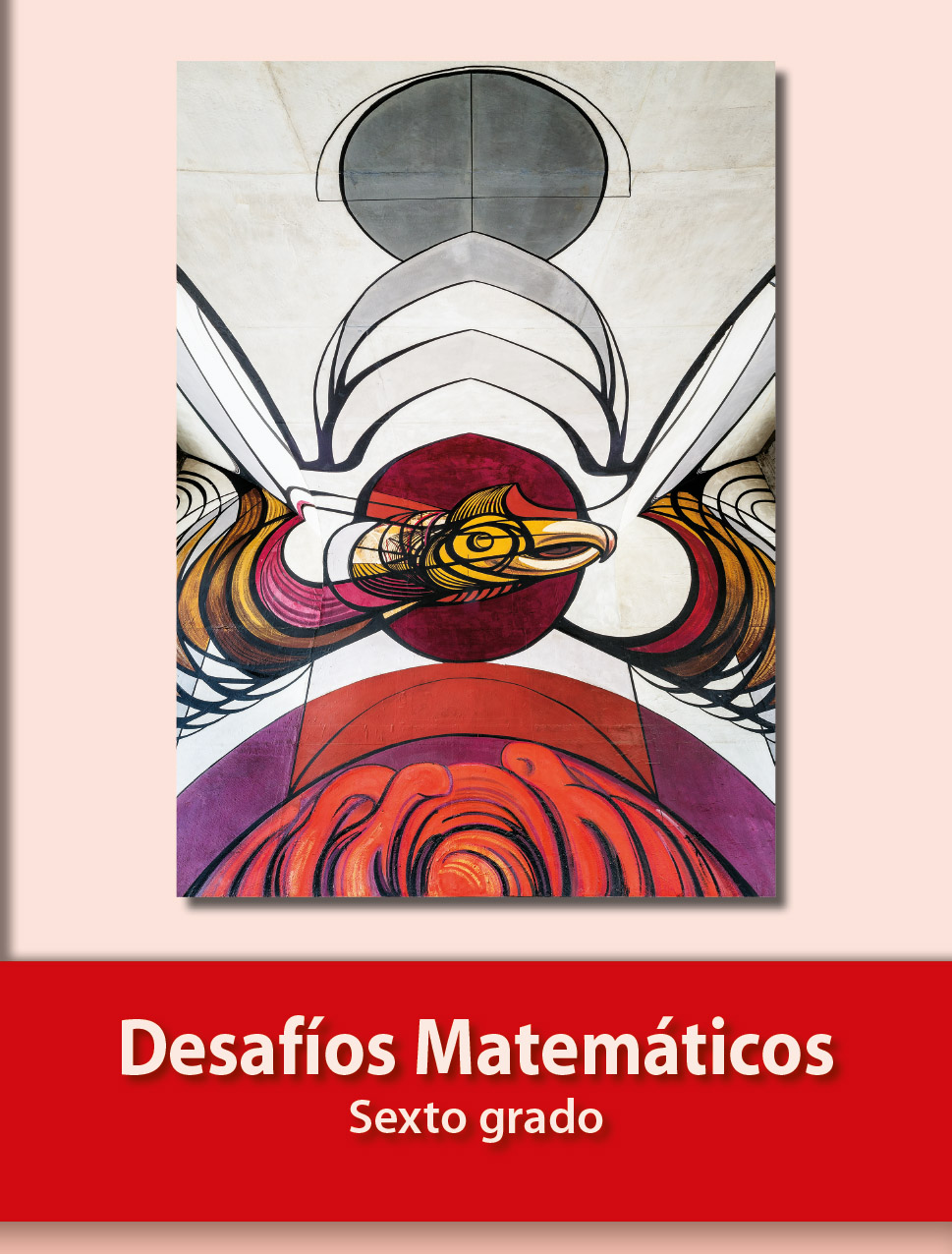 https://libros.conaliteg.gob.mx/20/P6DMA.htm 